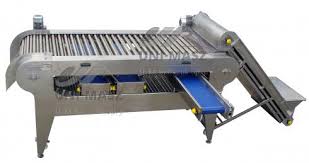 Sortownik rolkowy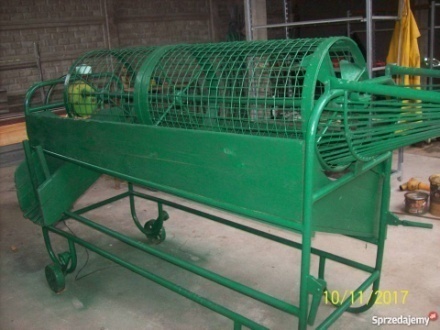 Sortownik bębnowy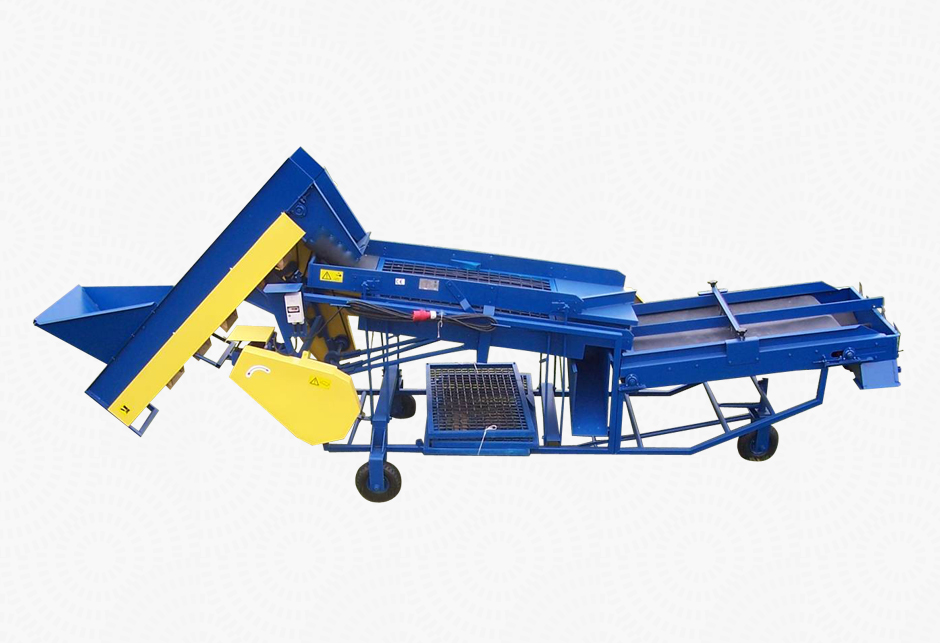 Sortownik ramowy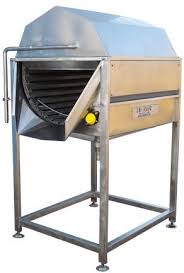 Myjka bębnowa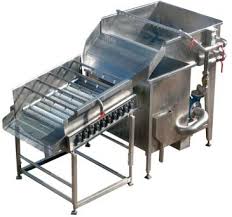 Myjko płuczkapłuczko obieraczka do ziemniaków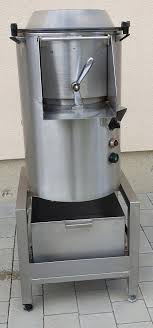  obieraczka do ziemniaków , marchwi, buraków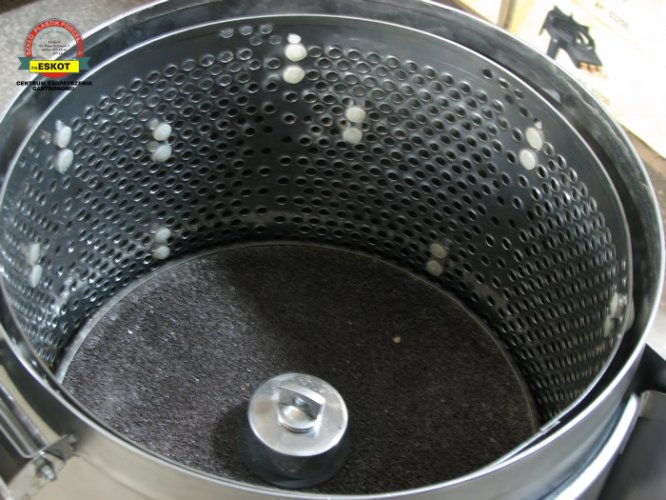 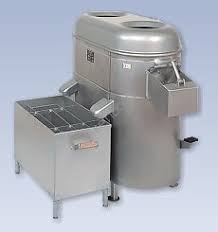 szatkownica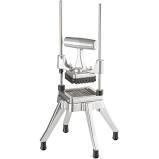 krajalnica do warzyw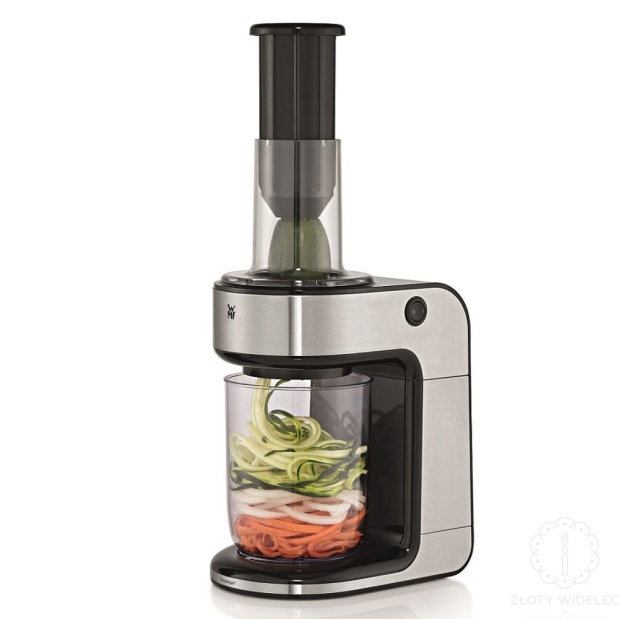   elektryczna tarka do warzyw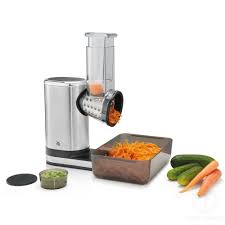  wyciskarka do soków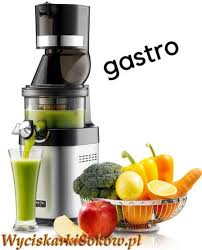 